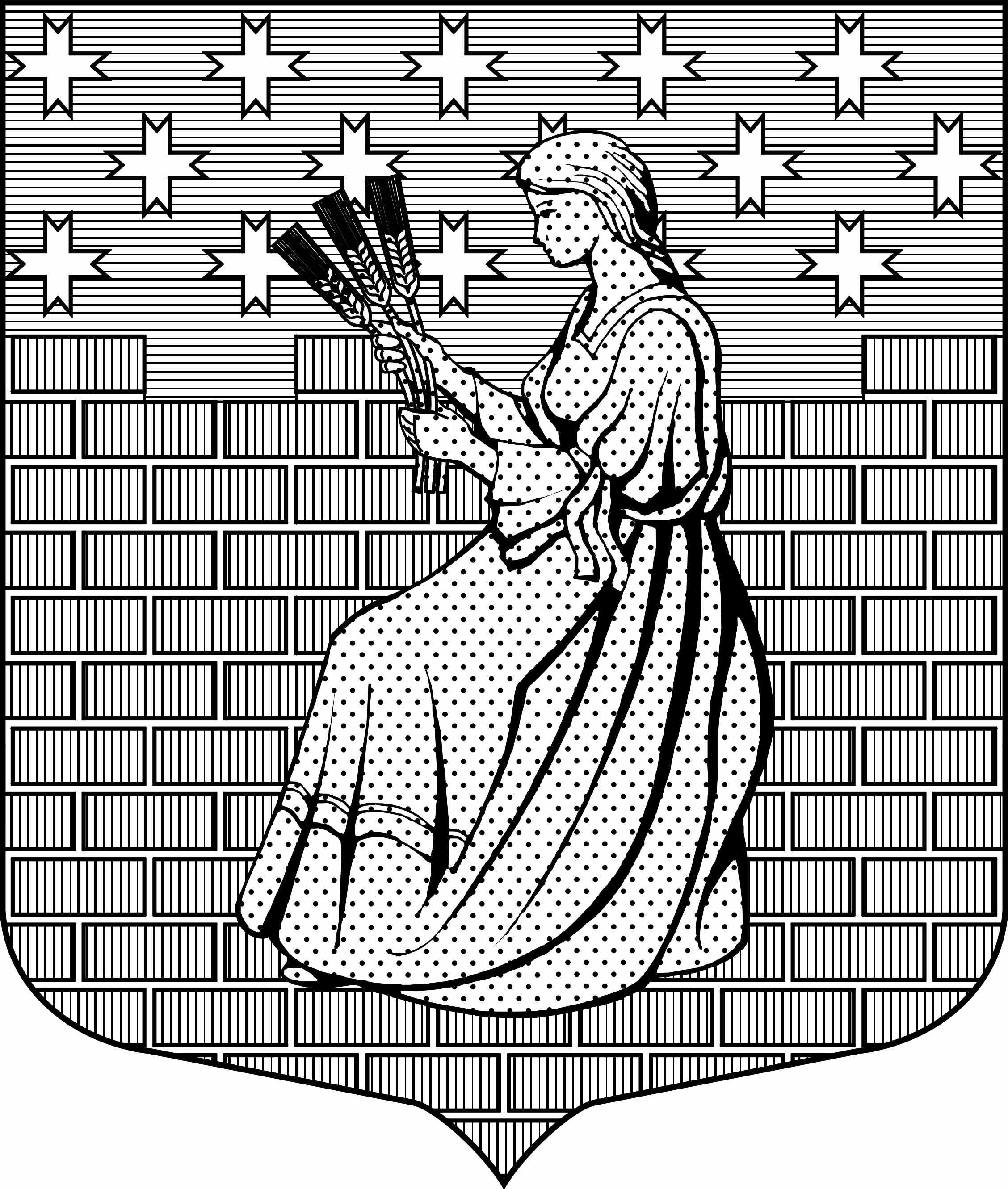 МУНИЦИПАЛЬНОЕ ОБРАЗОВАНИЕ“НОВОДЕВЯТКИНСКОЕ СЕЛЬСКОЕ ПОСЕЛЕНИЕ”ВСЕВОЛОЖСКОГО МУНИЦИПАЛЬНОГО РАЙОНАЛЕНИНГРАДСКОЙ ОБЛАСТИ_____________________________________________________________________________188661, РФ, Ленинградская обл., Всеволожский район, дер. Новое Девяткино дом 57 оф. 83  тел./факс (812) 595-74-44СОВЕТ ДЕПУТАТОВРЕШЕНИЕ«29» декабря 2015г.								         № 71/01-07     д. Новое ДевяткиноОб утверждении бюджета МО «Новодевяткинскоесельское поселение» на 2016 год и на плановый период 2017 и 2018 годов»Руководствуясь Федеральным законом от 06 октября 2003г. № 131-ФЗ «Об общих принципах организации местного самоуправления в Российской Федерации»,   положениями статей 9, 184.1-185 Бюджетного кодекса Российской Федерации и Уставом МО «Новодевяткинское сельское поселение», Положением о бюджетном процессе в МО «Новодевяткинское сельское поселение», в целях формирования бюджета МО «Новодевяткинское сельское поселение» на 2016 год и на плановый период 2017 и 2018 годов Совет депутатов решил:1. Утвердить основные характеристики бюджета МО «Новодевяткинское сельское поселение» на 2016 год:- прогнозируемый общий объем доходов бюджета МО «Новодевяткинское сельское поселение» в сумме 218 906,60 тысяч рублей,- общий объем расходов бюджета МО «Новодевяткинское сельское поселение» в сумме 218 906,60 тысяч рублей,- дефицит бюджета МО «Новодевяткинское сельское поселение» не прогнозируется.2. Утвердить основные характеристики бюджета МО «Новодевяткинское сельское поселение» на 2017 год и на 2018 год:- прогнозируемый общий объем доходов бюджета МО «Новодевяткинское сельское поселение» в сумме 161 642,0 тысяч рублей на 2017 год и на 2018 год в сумме 156 456,50 тысяч рублей,- общий объем расходов бюджета МО «Новодевяткинское сельское поселение» в сумме  161 642,0 тысяч рублей на 2017 год и на 2018 год в сумме 156 456,5  тысяч рублей,- дефицит бюджета МО «Новодевяткинское сельское поселение» на 2017 и 2018 годы не прогнозируется.           3. Утвердить в пределах общего объема доходов бюджета МО «Новодевяткинское сельское поселение», установленных в пунктах 1 и 2 настоящего решения, прогнозируемые поступления доходов на 2016 год и на плановый период 2017 и 2018 годов согласно приложению № 1.                  4. Определить главным администратором доходов бюджета МО «Новодевяткинское сельское поселение» с кодом главного администратора доходов бюджета «001».            5. Утвердить перечень кодов главного администратора доходов бюджета МО «Новодевяткинское сельское поселение» согласно приложению № 6.6. Установить, что задолженность по земельному налогу, мобилизуемая на территориях поселений, возмещение потерь сельскохозяйственного производства, связанных с изъятием сельскохозяйственных угодий, расположенных на территориях поселений (по обязательствам, возникшим до 1 января 2006 года) поступает в бюджет муниципального образования «Новодевяткинское сельское поселение» Всеволожского муниципального района Ленинградской области.            7. Утвердить в пределах общего объема расходов установленных в пунктах 1 и 2 настоящего решения:расходы на 2016 год и на плановый период 2017 и 2018 годов согласно приложению № 2, распределение бюджетных ассигнований по разделам и подразделам, целевым статьям и видам расходов классификации расходов бюджета на 2016 год и на плановый период 2017 и 2018 годов согласно приложению № 3 и № 4 соответственно.            8. Утвердить резервный фонд администрации МО«Новодевяткинское сельское поселение» на 2016 год и на плановый период 2017 и 2018 годов в сумме  по 500,00 тысяч рублей .9. Утвердить ведомственную структуру расходов бюджета МО «Новодевяткинское сельское поселение» на 2016 год  согласно приложению № 5.           10. Установить, что субсидии юридическим лицам – производителям товаров (работ, услуг), предусмотренные настоящим решением, предоставляются в порядке, установленном администрацией МО «Новодевяткинское сельское поселение», согласно приложению №7.            11. Утвердить нормативы распределения доходов бюджета МО «Новодевяткинское сельское поселение» на 2016 год и на плановый период 2017 и 2018 годов согласно приложению № 8.           12. Предоставить право администрации МО «Новодевяткинское сельское поселение» вносить изменения в сводную бюджетную роспись с последующим вынесением на утверждение Советом депутатов МО «Новодевяткинское сельское поселение» на средства:- дополнительно полученных доходов, доходов от предпринимательской и иной приносящей доход деятельности;- передачи полномочий на финансирование отдельных учреждений, мероприятий или расходов;- передачи в порядке и по основаниям, предусмотренным законодательством Ленинградской области, средств областного бюджета;- изменений остатков средств на счете по учету средств местного бюджета по состоянию на 1 января 2016 года, на 1 января 2017 года, на 1 января 2018 года;- резервного фонда администрации МО «Новодевяткинское сельское поселение».                 13. Установить верхний предел муниципального внутреннего долга МО «Новодевяткинское сельское поселение» в течение 2016, 2017, 2018 годов в сумме 0,0 тысяч рублей.                 14. Предоставить право администрации  МО «Новодевяткинское сельское поселение» осуществлять в 2016 году заимствования в порядке, установленном бюджетными законодательствами Российской Федерации и Ленинградской области в соответствии с программой муниципальных внутренних заимствований МО «Новодевяткинское сельское поселение» на 2016 год.                 15. Установить, что привлекаемые в 2016 году заемные средства направляются на финансирование расходов бюджета МО«Новодевяткинское сельское поселение» в пределах расходов на погашение муниципального долга МО«Новодевяткинское сельское поселение», а также финансирование временных кассовых разрывов, возникающих при исполнении бюджета.          16. Утвердить расходы на обеспечение органов местного самоуправления МО  «Новодевяткинское сельское поселение» на 2016 год согласно приложению № 5.          17. Опубликовать настоящее решение (без приложений)  в газете «Вести» и разместить (с приложениями) на официальном сайте МО «Новодевяткинское сельское поселение» .18. Контроль за исполнением данного решения возложить на комиссию Совета депутатов МО «Новодевяткинское сельское поселение» по бюджету, налогам и сборам, экономике и тарифам.   Глава муниципального образования                                		                                Д.А. МайоровУТВЕРЖДЕНОрешением Совета депутатов МО «Новодевяткинское сельское поселение»от 29 декабря 2015г. №71/01-07(приложение № 1)ОБЪЕМ ПРОГНОЗИРУЕМЫХ ПОСТУПЛЕНИЙ ДОХОДОВ БЮДЖЕТА МУНИЦИПАЛЬНОГО ОБРАЗОВАНИЯ  «НОВОДЕВЯТКИНСКОЕ СЕЛЬСКОЕ ПОСЕЛЕНИЕ» ПО ОСНОВНЫМ ИСТОЧНИКАМ НА 2016 ГОД  И НА ПЛАНОВЫЙ ПЕРИОД 2017 И 2018 ГОДАУТВЕРЖДЕНОрешением Совета депутатов МО «Новодевяткинское сельское поселение»от 29 декабря 2015г. №71/01-07(приложение № 2)УТВЕРЖДЕНОрешением Совета депутатов МО «Новодевяткинское сельское поселение»от 29 декабря 2015г. №71/01-07(приложение № 3)РАСПРЕДЕЛЕНИЕ БЮДЖЕТНЫХ АССИГНОВАНИЙ ПО РАЗДЕЛАМ, ПОДРАЗДЕЛАМ, ЦЕЛЕВЫМ СТАТЬЯМ И ВИДАМ РАСХОДОВ БЮДЖЕТА МУНИЦИПАЛЬНОГО ОБРАЗОВАНИЯ  «НОВОДЕВЯТКИНСКОЕ СЕЛЬСКОЕ ПОСЕЛЕНИЕ » НА 2016 ГОД УТВЕРЖДЕНОрешением Совета депутатов МО «Новодевяткинское сельское поселение»от 29 декабря 2015г. № ______/01-07(приложение № 4)РАСПРЕДЕЛЕНИЕ БЮДЖЕТНЫХ АССИГНОВАНИЙ ПО РАЗДЕЛАМ, ПОДРАЗДЕЛАМ, ЦЕЛЕВЫМ СТАТЬЯМ И ВИДАМ РАСХОДОВ БЮДЖЕТА МУНИЦИПАЛЬНОГО ОБРАЗОВАНИЯ  «НОВОДЕВЯТКИНСКОЕ СЕЛЬСКОЕ ПОСЕЛЕНИЕ » НА 2017 и 2018 ГОДЫ УТВЕРЖДЕНОрешением Совета депутатов МО «Новодевяткинское сельское поселение»от 29 декабря 2015г. № ______/01-07(приложение № 5)ВЕДОМСТВЕННАЯ СТРУКТУРА РАСХОДОВ БЮДЖЕТА МУНИЦИПАЛЬНОГО ОБРАЗОВАНИЯ  «НОВОДЕВЯТКИНСКОЕ СЕЛЬСКОЕ ПОСЕЛЕНИЕ » НА 2016 ГОДУТВЕРЖДЕНОрешением Совета депутатов МО «Новодевяткинское сельское поселение»от 29 декабря 2015г. № _/01-07(приложение № 6)Перечень кодов главнОГО администраторА доходов бюджета МО «Новодевяткинское сельское поселение» НА 2016 ГОД  И НА ПЛАНОВЫЙ ПЕРИОД 2017 И 2018 ГОДЫ УТВЕРЖДЕНОрешением Совета депутатов МО «Новодевяткинское сельское поселение»от 29 декабря 2015г. № ______/01-07(приложение № 7)Субсидии юридическим лицам , ПРЕДОСТАВЛЯЕМЫЕ ИЗ БЮДЖЕТА  МУНИЦИПАЛЬНОГО ОБРАЗОВАНИЯ «нОВОДЕВЯТКИНСКОЕ СЕЛЬСКОЕ ПОСЛЕНИЕ» , НА 2016 ГОД  И НА ПЛАНОВЫЙ ПЕРИОД 2017 И 2018 ГОДОВ УТВЕРЖДЕНОрешением Совета депутатов МО «Новодевяткинское сельское поселение»от 29 декабря 2015г. № ______/01-07(приложение № 8)Нормативы распределения доходов бюджета Муниципального образования «Новодевяткинское сельское поселение» На 2016 год и НА ПЛАНОВЫЙ ПЕРИОД 2017 И 2018 ГОДОВКод бюджетной классификации Российской ФедерацииНаименование2016 год ,тыс. руб.2017год,тыс. руб.2018 год,тыс. руб.1 00 00000 00 0000 000НАЛОГОВЫЕ И НЕНАЛОГОВЫЕ ДОХОДЫ92 177,2123 046,3118 830,1НАЛОГОВЫЕ ДОХОДЫ:63 997,367 826,373 250,81 01 00000 00 0000 000НАЛОГИ НА ПРИБЫЛЬ, ДОХОДЫ23 762,325 188,127 203,11 01 02000 01 0000 110Налог на доходы физических лиц23 762,325 188,127 203,11 03 00000 00 0000 000НАЛОГИ НА ТОВАРЫ (РАБОТЫ, УСЛУГИ), РЕАЛИЗУЕМЫЕ НА ТЕРРИТОРИИ РОССИЙСКОЙ ФЕДЕРАЦИИ19,819,819,81 03 02230 01 0000 110                                                                   Доходы от уплаты акцизов на дизельное топливо, подлежащие распределению между бюджетами субъектов Российской Федерации и местными бюджетами с учетом установленных дифференцирован-ных нормативов отчислений в местные бюджеты11,811,811,81 03 02240 01 0000 110Доходы от уплаты акцизов на моторные масла для дизельных и (или) карбюраторных (инжекторных) двигателей, подлежащие распределению между бюджетами субъектов Российской Федерации и местными бюджетами с учетом установленных дифференцирован-ных нормативов отчислений в местные бюджеты1,01,01,01 03 02250 01 0000 110                                                                   Доходы от уплаты акцизов на автомобильный бензин, подлежащие распределению между бюджетами субъектов Российской Федерации и местными бюджетами с учетом установленных дифференцирован-ных нормативов отчислений в местные бюджеты6,06,06,01 03 02260 01 0000 110                                                                   Доходы от уплаты акцизов на прямогонный бензин, подлежащие распределению между бюджетами субъектов Российской Федерации и местными бюджетами с учетом установленных дифференцирован-ных нормативов отчислений в местные бюджеты1,01,01,01 05 00000 00 0000 000НАЛОГИ НА СОВОКУПНЫЙ ДОХОД0001 05 030100 11 000 000 Единый сельскохозяйственный налог (сумма платежа (перерасчеты, недоимка и задолженность по соответствующему платежу, в том числе по отмененному)0001 06 00000 00 0000 000НАЛОГИ НА ИМУЩЕСТВО40 215,242 618,446 027,91 06 01030 10 0000 110Налог на имущество физических лиц, взимаемый по ставкам, применяемым к объектам налогообложения, расположенным в границах сельских поселений518,2538,4581,51 06 06000 00 0000 110Земельный налог39 697,042 080,045 446,4  НЕНАЛОГОВЫЕ ДОХОДЫ:28 179,955 220,045 579,31 11 00000 00 0000 000ДОХОДЫ ОТ ИСПОЛЬЗОВАНИЯ ИМУЩЕСТВА, НАХОДЯЩЕГОСЯ В ГОСУДАРСТВЕННОЙ И МУНИЦИПАЛЬНОЙ СОБСТВЕННОСТИ13 525,014 320,014 470,01 11 05035 10 0000 120Доходы от сдачи в аренду имущества, находящегося в оперативном управлении органов управления сельских поселений и созданных ими учреждений (за исключением имущества муниципальных бюджетных и автономных учреждений)13 525,014 320,014 470,01 13 00000 00 0000 000ДОХОДЫ ОТ ОКАЗАНИЯ ПЛАТНЫХ УСЛУГ (РАБОТ) И КОМПЕНСАЦИИ ЗАТРАТ ГОСУДАРСТВА1 941,01 950,01 960,01 13 02995 10 0000 130Прочие доходы от компенсации затрат бюджетов сельских поселений305,0350,0360,01 13 02995 10 0001 130Прочие доходы от компенсации затрат бюджетов сельских поселений50,040,050,01 13 02995 10 0002 130Прочие доходы от компенсации затрат бюджетов сельских поселений1 586,01 560,01 550,01 14 00000 00 0000 000ДОХОДЫ ОТ ПРОДАЖИ МАТЕРИАЛЬНЫХ И НЕМАТЕРИАЛЬНЫХ АКТИВОВ12 163,938 400,028 599,31 14 02052 10 0000 410Доходы от реализации имущества, находящегося в оперативном управлении учреждений, находящихся в ведении органов управления сельских поселений (за исключением имущества муниципальных бюджетных и автономных учреждений), в части реализации основных средств по указанному имуществу12 163,938 000,028 224,31 14 06013 10 0000 430Доходы от продажи земельных участков, государственная собственность на которые не разграничена и которые расположены в границах сельских поселений0,0400,0375,01 16  00000 00 0000 000ШТРАФЫ, САНКЦИИ, ВОЗМЕЩЕНИЕ УЩЕРБА500,0500,0500,001 16 90050 10 0000 140Прочие поступления от денежных взысканий (штрафов) и иных сумм в возмещение ущерба, зачисляемые в бюджеты сельских поселений500,0500,0500,01 17  00000 00 0000 000ПРОЧИЕ НЕНАЛОГОВЫЕ ДОХОДЫ50,050,050,01 17 05050 10 0000 180Прочие неналоговые доходы бюджетов сельских поселений50,050,050,02 00 00000 00 0000 000БЕЗВОЗМЕЗДНЫЕ ПОСТУПЛЕНИЯ 126 729,438 595,737 626,402 02 00000 00 0000 000БЕЗВОЗМЕЗДНЫЕ ПОСТУПЛЕНИЯ ОТ ДРУГИХ БЮДЖЕТОВ БЮДЖЕТНОЙ СИСТЕМЫ РОССИЙСКОЙ ФЕДЕРАЦИИ23 765,20002 02 01001 10 0000 151Дотации бюджетам сельских поселений на выравнивание бюджетной обеспеченности10677,60,00,02 02 02216 10 0000 151Субсидии бюджетам сельских поселений на осуществление дорожной деятельности в отношении автомобильных дорог общего пользования, а также капитального ремонта и ремонта дворовых территорий многоквартирных домов, проездов к дворовым территориям многоквартирных домов населенных пунктов9,10,00,02 02 02999 10 0000 151Прочие субсидии бюджетам сельских поселений0,00,00,02 02 03015 10 0000 151Субвенции бюджетам сельских поселений на осуществление первичного воинского учета на территориях, где отсутствуют военные комиссариаты640,00,000,002 02 03024 10 0000 151Субвенции бюджетам сельских поселений на выполнение передаваемых полномочий субъектов Российской Федерации598,50,000,002 02 04012 10 0000 151Межбюджетные трансферты, передаваемые бюджетам сельских поселений для компенсации дополнительных расходов, возникших в результате решений, принятых органами власти другого уровня11840,000,000,002 07 00000 00 0000 000ПРОЧИЕ БЕЗВОЗМЕЗДНЫЕ ПОСТУПЛЕНИЯ102 964,238 595 ,737 626,402 07 05030 10 0000 180Прочие безвозмездные поступления в бюджеты сельских поселений102 964,238 595,737 626,40ВСЕГО ДОХОДОВ:ВСЕГО ДОХОДОВ:218 906,6161 642,0156 456,5РАСХОДЫ ПО РАЗДЕЛАМ И ПОДРАЗДЕЛАМ 
ФУНКЦИОНАЛЬНОЙ КЛАСИФИКАЦИИ РАСХОДОВ БЮДЖЕТА МУНИЦИПАЛЬНОГО ОБРАЗОВАНИЯ  «НОВОДЕВЯТКИНСКОЕ СЕЛЬСКОЕ ПОСЕЛЕНИЕ» НА 2016 ГОД И НА ПЛАНОВЫЙ ПЕРИОД 2017 И 2018 ГОДЫРАСХОДЫ ПО РАЗДЕЛАМ И ПОДРАЗДЕЛАМ 
ФУНКЦИОНАЛЬНОЙ КЛАСИФИКАЦИИ РАСХОДОВ БЮДЖЕТА МУНИЦИПАЛЬНОГО ОБРАЗОВАНИЯ  «НОВОДЕВЯТКИНСКОЕ СЕЛЬСКОЕ ПОСЕЛЕНИЕ» НА 2016 ГОД И НА ПЛАНОВЫЙ ПЕРИОД 2017 И 2018 ГОДЫРАСХОДЫ ПО РАЗДЕЛАМ И ПОДРАЗДЕЛАМ 
ФУНКЦИОНАЛЬНОЙ КЛАСИФИКАЦИИ РАСХОДОВ БЮДЖЕТА МУНИЦИПАЛЬНОГО ОБРАЗОВАНИЯ  «НОВОДЕВЯТКИНСКОЕ СЕЛЬСКОЕ ПОСЕЛЕНИЕ» НА 2016 ГОД И НА ПЛАНОВЫЙ ПЕРИОД 2017 И 2018 ГОДЫРАСХОДЫ ПО РАЗДЕЛАМ И ПОДРАЗДЕЛАМ 
ФУНКЦИОНАЛЬНОЙ КЛАСИФИКАЦИИ РАСХОДОВ БЮДЖЕТА МУНИЦИПАЛЬНОГО ОБРАЗОВАНИЯ  «НОВОДЕВЯТКИНСКОЕ СЕЛЬСКОЕ ПОСЕЛЕНИЕ» НА 2016 ГОД И НА ПЛАНОВЫЙ ПЕРИОД 2017 И 2018 ГОДЫРАСХОДЫ ПО РАЗДЕЛАМ И ПОДРАЗДЕЛАМ 
ФУНКЦИОНАЛЬНОЙ КЛАСИФИКАЦИИ РАСХОДОВ БЮДЖЕТА МУНИЦИПАЛЬНОГО ОБРАЗОВАНИЯ  «НОВОДЕВЯТКИНСКОЕ СЕЛЬСКОЕ ПОСЕЛЕНИЕ» НА 2016 ГОД И НА ПЛАНОВЫЙ ПЕРИОД 2017 И 2018 ГОДЫРАСХОДЫ ПО РАЗДЕЛАМ И ПОДРАЗДЕЛАМ 
ФУНКЦИОНАЛЬНОЙ КЛАСИФИКАЦИИ РАСХОДОВ БЮДЖЕТА МУНИЦИПАЛЬНОГО ОБРАЗОВАНИЯ  «НОВОДЕВЯТКИНСКОЕ СЕЛЬСКОЕ ПОСЕЛЕНИЕ» НА 2016 ГОД И НА ПЛАНОВЫЙ ПЕРИОД 2017 И 2018 ГОДЫРАСХОДЫ ПО РАЗДЕЛАМ И ПОДРАЗДЕЛАМ 
ФУНКЦИОНАЛЬНОЙ КЛАСИФИКАЦИИ РАСХОДОВ БЮДЖЕТА МУНИЦИПАЛЬНОГО ОБРАЗОВАНИЯ  «НОВОДЕВЯТКИНСКОЕ СЕЛЬСКОЕ ПОСЕЛЕНИЕ» НА 2016 ГОД И НА ПЛАНОВЫЙ ПЕРИОД 2017 И 2018 ГОДЫ№Наименование раздела и подразделаКод разделаКод подраздела2016 год, тыс.руб.2017 год, тыс.руб.2018год, тыс.руб.№Наименование раздела и подразделаКод разделаКод подраздела2016 год, тыс.руб.2017 год, тыс.руб.2018год, тыс.руб.1Общегосударственные вопросы010037 178,6035 470,0035 870,00Функционирование законодательных (представительных) органов государственной власти и представительных органов муниципальных образований01034 848,004 950,005 020,00Функционирование Правительства РФ, высших исполнительных органов государственной власти субъектов РФ, местных администраций010415 889,1013 500,0013 600,00Обеспечение деятельности финансовых, налоговых и таможенных органов и органов  финансового (финансово-бюджетного) надзора01062 146,002 200,002 300,00Обеспечение проведения выборов и референдумов.01072 300,0000Резервные фонды0111500,00500,00500,00Другие общегосударственные вопросы011311 495,5014 320,0014 450,002Национальная оборона0200640,0000Мобилизационная и вневойсковая подготовка0203640,000,000,003Национальная безопасность и правоохранительная деятельность 030011 774,0010 977,0010 990,00Защита населения и территории от чрезвычайных ситуаций природного и техногенного характера, гражданская оборона030911 537,0010 637,0010 740,00Обеспечение пожарной безопасности0310237,00340,00250,004Национальная экономика 04003 545,003 545,003 345,00Топливо - энергетический комплекс0402145,00145,00145,00Дорожный фонды. Дорожное хозяйство.04092 500,002 500,002 500,00Другие вопросы в области национальной экономики0412900,00900,00700,005Жилищное – коммунальное хозяйство050083 500,0030 500,0030 700,00Благоустройство050383 500,0030 500,0030 700,006Образование 0700670,00690,00710,00Молодежная политика и оздоровление детей0707670,00690,00710,007Культура,  кинематография080078 530,0077 340,0071 676,50Культура080178 530,0077 340,0071 676,508Социальная политика10001 510,001 540,001 570,00Социальное обеспечение населения10031 510,001 540,001 570,009Физическая культура и спорт11001 559,001 580,001 595,00Другие вопросы в области физической культуры и спорта11051 559,001 580,001 595,00ВСЕГО РАСХОДОВВСЕГО РАСХОДОВВСЕГО РАСХОДОВВСЕГО РАСХОДОВ218 906,6161 642,0156 456,5№НаименованиеКод разделаКод  подразделаКод целевой статьиКод вида расходаСумма,                тыс.руб.Главный распорядитель бюджетных средств: Администрация муниципального образования "Новодевяткинское сельское поселение"Главный распорядитель бюджетных средств: Администрация муниципального образования "Новодевяткинское сельское поселение"218 906,601Общегосударственные вопросы010037 178,60Функционирование законодательных (представительных) органов государственной власти и представительных органов муниципальных образований01034 848,00Выполнение функций органами местного самоуправления. Фонд оплаты труда государственных (муниципальных) органов.01038310000140121920,00Выполнение функций органами местного самоуправления. Взносы по обязательному социальному страхованию государственных (муниципальных) органов.01038310000140129278,00Выполнение функций органами местного самоуправления. Иные выплаты персоналу государственных (муниципальных) органов, за исключением фонда оплаты труда.01038310000150    122170,00Выполнение функций органами местного самоуправления.  Иные выплаты, за исключением фонда оплаты труда государственных (муниципальных) органов, лицам, привлекаемым согласно законодательству для выполнения отдельных полномочий. 010383100001501232 340,00Выполнение функций местного самоуправления. Прочая закупка товаров, работ и услуг для обеспечения государственных (муниципальных) нужд.010383100001502441 011,00Выполнение функций местного самоуправления. Иные выплаты населению.01038310000150360127,00Выполнение функций местного самоуправления. Уплата прочих налогов, сборов.010383100001508522,00Функционирование Правительства Российской Федерации, высших исполнительных органов государственной власти субъектов Российской Федерации, местных администраций.010415 889,10Функционирование высшего должностного лица муниципального образования.  Фонд оплаты труда государственных (муниципальных) органов.010483300101401211 973,30Функционирование высшего должностного лица муниципального образования. Взносы по обязательному социальному страхованию государственных (муниципальных) органов01048330010140129517,20Выполнение функций органами местного самоуправления. Фонд оплаты труда государственных (муниципальных) органов. Переданные полномочия по административной комиссии.01048330020140121459,70Выполнение функций органами местного самоуправления. Взносы по обязательному социальному страхованию государственных (муниципальных) органов. Переданные полномочия по административной комиссии.01048330020140129138,80Выполнение функций органами местного самоуправления. Фонд оплаты труда государственных (муниципальных) органов.010483300001401219 600,00Выполнение функций органами местного самоуправления. Взносы по обязательному социальному страхованию государственных (муниципальных) органов.010483300001401292 597,90Выполнение функций органами местного самоуправления. Иные выплаты персоналу государственных (муниципальных) органов, за исключением фонда оплаты труда.0104833000015012236,00Выполнение функций органами местного самоуправления. Закупка товаров, работ, услуг в сфере информационно-коммуникационных технологий.01048330000150242140,00Выполнение функций органами местного самоуправления. Прочая закупка товаров, работ и услуг для обеспечения государственных (муниципальных) нужд01048330000150244426,00Выполнение функций органами местного самоуправления. Уплата прочих налогов, сборов.010483300001508520,20Обеспечение деятельности финансовых, налоговых и таможенных органов и органов  финансового (финансово-бюджетного) надзора.01062 146,00Обеспечение деятельности финансовых, налоговых и таможенных органов и органов  финансового (финансово-бюджетного) надзора. Фонд оплаты труда государственных (муниципальных) органов 010683400001401211 600,00Обеспечение деятельности финансовых, налоговых и таможенных органов и органов  финансового (финансово-бюджетного) надзора. Взносы по обязательному социальному страхованию государственных (муниципальных) органов.01068340000140129485,00Обеспечение деятельности финансовых, налоговых и таможенных органов и органов  финансового (финансово-бюджетного) надзора. Иные выплаты персоналу государственных (муниципальных) органов, за исключением фонда оплаты труда. 0106834000015012211,00Обеспечение деятельности финансовых, налоговых и таможенных органов и органов  финансового (финансово-бюджетного) надзора. Прочая закупка товаров, работ и услуг для обеспечения государственных (муниципальных) нужд0106834000015024450,00Обеспечение проведения выборов и референдумов01072 300,00Проведение выборов в законодательный орган. Прочая закупка товаров, работ и услуг для обеспечения государственных (муниципальных) нужд010783300001502442 300,00Резервные фонды0111500,00Резервный фонд МО «Новодевяткинское сельское поселение»01118330000150870500,00Другие общегосударственные вопросы011311 495,50МКУ «Агентство по развитию и обслуживанию территории МО». Другие общегосударственные вопросы Фонд оплаты труда казенных учреждений. Расходы на выплаты персоналу казенных учреждений011383500001601118 000,00МКУ «Агентство по развитию и обслуживанию территории МО». Другие общегосударственные вопросы. Взносы по обязательному социальному страхованию на выплаты по оплате труда работников и иные выплаты работникам казенных учреждений.011383500001601192 200,00Другие общегосударственные вопросы. Закупка товаров, работ, услуг в сфере информационно-коммуникационных технологий01138330000150242270,00Другие общегосударственные вопросы. Прочая закупка товаров, работ и услуг для обеспечения государственных (муниципальных) нужд.01138330000150244373,5Другие общегосударственные вопросы. Исполнение судебных актов Российской Федерации и мировых соглашений по возмещению вреда, причиненного в результате незаконных действий (бездействия) органов государственной власти (государственных органов), органов местного самоуправления либо должностных лиц этих органов, а также в результате деятельности казенных учреждений. 01138330000150831200,00Другие общегосударственные вопросы. Иные выплаты населению.01138330000150360100,00Другие общегосударственные вопросы Уплата прочих налогов, сборов. 011383300001508522,00Муниципальная подпрограмма «Староста» в МО «Новодевяткинское сельское поселение» на 2016-2018гг. Прочая закупка товаров, работ и услуг для обеспечения государственных (муниципальных) нужд.0113716010015024450,00Муниципальная подпрограмма "Здоровье"в МО «Новодевяткинское сельское поселение» на 2016-2018гг. Прочая закупка товаров, работ и услуг для обеспечения государственных (муниципальных) нужд.01137150100150244300,00 2Национальная оборона. 0200640,0Мобилизационная и вневойсковая подготовка. Фонд оплаты труда государственных (муниципальных) органов.02038330000140121476,1Мобилизационная и вневойсковая подготовка. Взносы по обязательному социальному страхованию государственных (муниципальных) органов.02038330000140129143,9Мобилизационная и вневойсковая подготовка. Иные выплаты персоналу государственных (муниципальных) органов, за исключением фонда оплаты труда.0203833000015012220,03Национальная безопасность и правоохранительная деятельность 030011 774,00Защита населения и территории от чрезвычайных ситуаций природного и техногенного характера, гражданская оборона.030911 537,00Выполнение функций МКУ «Охрана общественного порядка». Фонд оплаты труда казенных учреждений . Расходы на выплаты персоналу казенных учреждений03098360000160111 5 700,00Выполнение функций МКУ «Охрана общественного порядка». Взносы по обязательному социальному страхованию на выплаты по оплате труда работников и иные выплаты работникам казенных учреждений.030983600001601191 700,00Муниципальная подпрограмма «Подготовка населения и организаций к действиям в ЧС при военных конфликтах или в следствии этих конфликтов, а так же ЧС природного и техногенного характера. Противодействие терроризму» на 2016-2018гг.  Прочая закупка товаров, работ и услуг для обеспечения государственных (муниципальных) нужд030971Г0100160244818,00Муниципальная подпрограмма «Подготовка населения и организаций к действиям в ЧС при военных конфликтах или в следствии этих конфликтов, а так же ЧС природного и техногенного характера. Противодействие терроризму» на 2016-2018гг.  Прочая закупка товаров, работ и услуг для обеспечения государственных (муниципальных) нужд030971Г0100150244180,00Муниципальная подпрограмма «Правопорядок» в МО «Новодевяткинское сельское поселение» на 2016-2018 годы. Закупка товаров, работ, услуг в сфере информационно-коммуникационных технологий03097110100160242280,00Муниципальная подпрограмма «Правопорядок» в МО «Новодевяткинское сельское поселение» на 2016-2018 годы. Прочая закупка товаров, работ и услуг для обеспечения государственных (муниципальных) нужд 030971101001602442 805,00Муниципальная подпрограмма «Профилактика наркомании и противодействие незаконному обороту наркотиков» на территории муниципального образования «Новодевяткинское сельское поселение» на 2016-2018 гг. Прочая закупка товаров, работ и услуг для обеспечения государственных (муниципальных) нужд0309712010016024454,0 Обеспечение пожарной безопасности 0310237,00Муниципальная подпрограмма «Пожарная безопасность. Обеспечение безопасности людей на водных объектах». Прочая закупка товаров, работ и услуг для обеспечения государственных (муниципальных) нужд.03107130100160244237,004Национальная экономика 04003 545,00Топливо – энергетический комплекс0402145,00Топливо – энергетический комплекс. Субсидии юридическим лицам (кроме некоммерческих организаций), индивидуальным предпринимателям, физическим лицам.04028330000150810145,00Дорожный фонд. Дорожное хозяйство.04092 500,00Дорожный фонд. Дорожное хозяйство. Прочая закупка товаров, работ и услуг для обеспечения государственных (муниципальных) нужд. 040983500001602442 500,00Другие вопросы в области национальной экономики.0412900,00Другие вопросы в области национальной экономики. Прочая закупка товаров, работ и услуг для обеспечения государственных (муниципальных) нужд.04128330000150244700,00Другие вопросы в области национальной экономики. Прочая закупка товаров, работ и услуг для обеспечения государственных (муниципальных) нужд.04128350000160244150,00Муниципальная подпрограмма "Поддержка малого  и среднего предпринимательства в  МО "Новодевяткинское сельское поселение" на 2016-2018гг.  Субсидии юридическим лицам (кроме некоммерческих организаций), индивидуальным предпринимателям, физическим лицам0412714010015081050,005Жилищное – коммунальное хозяйство050083 500,00Муниципальная подпрограмма «Благоустройство территории муниципального образования  "Новодевяткинское сельское поселение" на период 2016-2018гг.». Прочая закупка товаров, работ и услуг для обеспечения государственных (муниципальных) нужд.050371Б0100150244        1 000,00Муниципальная подпрограмма «Благоустройство территории муниципального образования  "Новодевяткинское сельское поселение" на период 2016-2018гг.». Закупка товаров, работ, услуг в сфере информационно-коммуникационных технологий.050371Б0100160    2421 060,00Муниципальная подпрограмма «Благоустройство территории муниципального образования  "Новодевяткинское сельское поселение" на период 2016-2018гг». Прочая закупка товаров, работ и услуг для обеспечения государственных (муниципальных) нужд.050371Б010016024472 240,00Муниципальная подпрограмма  "Устройство наружного освещения территории МО "Новодевяткинское сельское поселение" на 2016-2018 гг. Прочая закупка товаров, работ и услуг для обеспечения государственных (муниципальных) нужд.050371О01001602444 700,00Муниципальная подпрограмма  "Модернизация объектов куммунальной инфраструктуры МО "Новодевяткинское сельское поселение" на 2016-2018годы".  Прочая закупка товаров, работ и услуг для обеспечения государственных (муниципальных) нужд.050371И01001602444 500,006Образование 0700670,00Муниципальная подпрограмма «Поддержка молодежи»  в МО «Новодевяткинское сельское поселение» на 2016-2018 годы. Прочая закупка товаров, работ и услуг для обеспечения государственных (муниципальных) нужд070771М0100160244420,00Муниципальная подпрограмма «Патриот» в МО «Новодевяткинское сельское поселение» на 2016-2018 гг.  Прочая закупка товаров, работ и услуг для обеспечения государственных (муниципальных) нужд070771П0100160244250,007Культура,  кинематография080078 530,00МКУ "КДЦ "РОНДО" МО Новодевяткинское сельское поселение. Фонд оплаты труда казенных учреждений. Расходы на выплаты персоналу казенных учреждений080183700001601117 894,60МКУ "КДЦ "РОНДО" МО Новодевяткинское сельское поселение. Взносы по обязательному социальному страхованию на выплаты по оплате труда работников и иные выплаты работникам казенных учреждений080183700001601192 457,40МКУ "КДЦ "РОНДО" МО Новодевяткинское сельское поселение. Фонд оплаты труда казенных учреждений. Расходы на выплаты персоналу казенных учреждений. Межбюджетные трансферты на обеспечение стимулирующих выплат работникам культуры.08018370010160111805,40МКУ "КДЦ "РОНДО" МО Новодевяткинское сельское поселение. Взносы по обязательному социальному страхованию на выплаты по оплате труда работников и иные выплаты работникам казенных учреждений. Межбюджетные трансферты на обеспечение стимулирующих выплат работникам культуры..08018370010160119242,60Муниципальная программа "Устойчивое развитие сельских территорий МО "Новодевяткинсоке сельское поселение" Всеволожского муниципального района Ленинградской области на 2016 -2018годы".  Бюджетные инвестиции в объекты капитального строительства0801720010016041260 000,00Муниципальная подпрограмма «Сохранение и развитие культуры в МО «Новодевяткинское сельское поселение» на 2016-2018гг. Закупка товаров, работ, услуг в сфере информационно-коммуникационных технологий080171К0100160242107,00Муниципальная подпрограмма «Сохранение и развитие культуры в МО «Новодевяткинское сельское поселение» на 2016-2018гг. Прочая закупка товаров, работ и услуг для обеспечения государственных (муниципальных) нужд080171К01001602446 863,00Муниципальная подпрограмма «Сохранение и развитие культуры в МО «Новодевяткинское сельское поселение» на 2016-2018гг. Иные выплаты персоналу казенных учреждений, за исключением фонда оплаты труда.080171К0100160112160,008Социальная политика10001 510,00Социальное обеспечение населения10031 510,00Муниципальная подпрограмма "Дополнительные меры социальной поддержки и социальной помощи малоимущим и попавшим в трудную жизненную  ситуацию жителям МО "Новодевяткинское сельское поселение" на 2016-2018 гг. Иные выплаты населению.10037170100150360300,00Муниципальная подпрограмма "Дополнительные меры социальной поддержки и социальной помощи малоимущим и попавшим в трудную жизненную  ситуацию жителям МО "Новодевяткинское сельское поселение" на 2016-2018 гг. Прочая закупка товаров, работ и услуг для обеспечения государственных (муниципальных) нужд10037170100160244150,00Муниципальная подпрограмма "Ветеран"  в МО "Новодевяткинское сельское поселение" на 2016-2018 гг. Прочая закупка товаров, работ и услуг для обеспечения государственных (муниципальных) нужд10037180100150244110,00Муниципальная подпрограмма "Ветеран" в МО "Новодевяткинское сельское поселение" на 2016-2018 гг. Иные выплаты населению10037180100150360200,00Муниципальная подпрограмма «Ветеран» в МО «Новодевяткинское сельское поселение» на 2015-2017 годы. Прочая закупка товаров, работ и услуг для обеспечения государственных (муниципальных) нужд10037180100160244350,00Муниципальная подпрограмма «Дополнительные меры соц.поддержки работников учреждений бюджетной сферы, обслуживающих территорию МО «Новодевяткинское сельское поселение» на 2016– 2018 годы. Премии и гранты.10037190100150350400,009Здравоохранение, физическая культура и спорт11001 559,00Физическая культура и спорт11051 559,00"Развитие физкультуры и спорта"  в МО «Новодевяткинское сельское поселение» на 2016-2018 гг. Прочая закупка товаров, работ и услуг для обеспечения государственных (муниципальных) нужд110571С01001602441 559,00№НаименованиеКод разделаКод  подразделаКод целевой статьиКод вида расхода2017 год,                   сумма в тыс.руб. 2018год                 сумма в  тыс.руб. Главный распорядитель бюджетных средств: Администрация муниципального образования "Новодевяткинское сельское поселение"161 642,0156 456,51Общегосударственные вопросы010035 470,0035 870,00Функционирование законодательных (представительных) органов государственной власти и представительных органов муниципальных образований01034 950,005 020,0Выполнение функций органами местного самоуправления. Фонд оплаты труда государственных (муниципальных) органов.01038310000140121930,00940,00Выполнение функций органами местного самоуправления. Взносы по обязательному социальному страхованию государственных (муниципальных) органов 01038310000140129290,00340,00Выполнение функций органами местного самоуправления. Иные выплаты персоналу государственных (муниципальных) органов, за исключением фонда оплаты труда.01038310000150122180,0180,0Выполнение функций органами местного самоуправления. Иные выплаты, за исключением фонда оплаты труда государственных (муниципальных) органов, лицам, привлекаемым согласно законодательству для выполнения отдельных полномочий. 01038310000150123 2 340,02 340,00Выполнение функций местного самоуправления. Прочая закупка товаров, работ и услуг для обеспечения государственных (муниципальных) нужд.010383100001502441 011,001 011,00Выполнение функций местного самоуправления. Иные выплаты населению.01038310000150360190,0200,0Выполнение функций местного самоуправления. Уплата прочих налогов, сборов.010383100001508529,09,0Функционирование Правительства Российской Федерации, высших исполнительных органов государственной власти субъектов Российской Федерации, местных администраций.010413 500,0013 600,00Функционирование высшего должностного лица муниципального образования.  Фонд оплаты труда государственных (муниципальных) органов.010483300101401211 220,001 240,00Функционирование высшего должностного лица муниципального образования. Взносы по обязательному социальному страхованию государственных (муниципальных) органов01048330010140129368,4374,5Выполнение функций органами местного самоуправления. Фонд оплаты труда государственных (муниципальных) органов. Переданные полномочия по административной комиссии.0104833002014012100Выполнение функций органами местного самоуправления. Взносы по обязательному социальному страхованию государственных (муниципальных) органов. Переданные полномочия по административной комиссии.0104833002014012900Выполнение функций органами местного самоуправления. Фонд оплаты труда государственных (муниципальных) органов.01048330000140  1218 110,008 120,00Выполнение функций органами местного самоуправления. Взносы по обязательному социальному страхованию государственных (муниципальных) органов.010483300001401292 449,22 452,2Выполнение функций органами местного самоуправления. Иные выплаты персоналу государственных (муниципальных) органов, за исключением фонда оплаты труда.0104833000015012240,050,0Выполнение функций органами местного самоуправления. Закупка товаров, работ, услуг в сфере информационно-коммуникационных технологий.01048330000150242440,0450,0Выполнение функций органами местного самоуправления. Прочая закупка товаров, работ и услуг для обеспечения государственных (муниципальных) нужд01048330000150244841,4830,0Выполнение функций органами местного самоуправления. Уплата прочих налогов, сборов.0104833000015085231,083,3Обеспечение деятельности финансовых, налоговых и таможенных органов и органов  финансового (финансово-бюджетного) надзора.01062 200,002 300,00Обеспечение деятельности финансовых, налоговых и таможенных органов и органов  финансового (финансово-бюджетного) надзора. Фонд оплаты труда государственных (муниципальных) органов 010683400001401211 650,001 660,00Обеспечение деятельности финансовых, налоговых и таможенных органов и органов  финансового (финансово-бюджетного) надзора. Взносы по обязательному социальному страхованию государственных (муниципальных) органов.01068340000140129498,30501,30Обеспечение деятельности финансовых, налоговых и таможенных органов и органов  финансового (финансово-бюджетного) надзора. Иные выплаты персоналу государственных (муниципальных) органов, за исключением фонда оплаты труда. 0106834000015012215,015,0Обеспечение деятельности финансовых, налоговых и таможенных органов и органов  финансового (финансово-бюджетного) надзора. Прочая закупка товаров, работ и услуг для обеспечения государственных (муниципальных) нужд0106834000015024436,7123,7Обеспечение проведения выборов и референдумов010700Проведение выборов в законодательный орган. Прочая закупка товаров, работ и услуг для обеспечения государственных (муниципальных) нужд0107833000015024400Резервные фонды0111500,00500,00Резервный фонд МО «Новодевяткинское сельское поселение»01118330000150870500,00500,00Другие общегосударственные вопросы011314 320,0014 450,00МКУ «Агентство по развитию и обслуживанию территории МО». Другие общегосударственные вопросы. Фонд оплаты труда казенных учреждений. Расходы на выплаты персоналу казенных учреждений011383500001601118 050,008 100,00МКУ «Агентство по развитию и обслуживанию территории МО». Другие общегосударственные вопросы.Взносы по обязательному социальному страхованию на выплаты по оплате труда работников и иные выплаты работникам казенных учреждений.011383500001601192 431,102 446,20Другие общегосударственные вопросы. Закупка товаров, работ, услуг в сфере информационно-коммуникационных технологий01138330000150242300,00300,00Другие общегосударственные вопросы Прочая закупка товаров, работ и услуг для обеспечения государственных (муниципальных) нужд.011383300001502443 167,803 228,80Другие общегосударственные вопросы Исполнение судебных актов Российской Федерации и мировых соглашений по возмещению вреда, причиненного в результате незаконных действий (бездействия) органов государственной власти (государственных органов), органов местного самоуправления либо должностных лиц этих органов, а также в результате деятельности казенных учреждений. 0113833000015083116,120,0Другие общегосударственные вопросы Уплата прочих налогов, сборов. 011383300001508525,05,0Муниципальная подпрограмма «Староста» в МО «Новодевяткинское сельское поселение» на 2016-2018гг. Прочая закупка товаров, работ и услуг для обеспечения государственных (муниципальных) нужд.0113716010015024450,050,0Муниципальная подпрограмма "Здоровье"в МО «Новодевяткинское сельское поселение» на 2016-2018гг. Прочая закупка товаров, работ и услуг для обеспечения государственных (муниципальных) нужд.01137150100150244300,00300,002Национальная оборона. 020000Мобилизационная и вневойсковая подготовка. Фонд оплаты труда государственных (муниципальных) органов.0203833000014012100Мобилизационная и вневойсковая подготовка. Взносы по обязательному социальному страхованию государственных (муниципальных) органов.02038330000140129003Национальная безопасность и правоохранительная деятельность 030010 977,0010 990,00Защита населения и территории от чрезвычайных ситуаций природного и техногенного характера, гражданская оборона030910 870,0010 808,00Выполнение функций МКУ «Охрана общественного порядка». Фонд оплаты труда казенных учреждений . Расходы на выплаты персоналу казенных учреждений030983600001601115 500,005 600,00Выполнение функций МКУ «Охрана общественного порядка». Взносы по обязательному социальному страхованию на выплаты по оплате труда работников и иные выплаты работникам казенных учреждений.030983600001601191 597,001 320,00Муниципальная подпрограмма «Подготовка населения и организаций к действиям в ЧС при военных конфликтах или в следствии этих конфликтов, а так же ЧС природного и техногенного характера. Противодействие терроризму» на 2016-2018гг.  Прочая закупка товаров, работ и услуг для обеспечения государственных (муниципальных) нужд030971Г0100160244228,0238,00Муниципальная подпрограмма «Подготовка населения и организаций к действиям в ЧС при военных конфликтах или в следствии этих конфликтов, а так же ЧС природного и техногенного характера. Противодействие терроризму» на 2016-2018гг.  Прочая закупка товаров, работ и услуг для обеспечения государственных (муниципальных) нужд030971Г0100150244180,0180,0Муниципальная подпрограмма «Правопорядок» в МО «Новодевяткинское сельское поселение» на 2016-2018 годы. Закупка товаров, работ, услуг в сфере информационно-коммуникационных технологий0309711010016024260,070,0Муниципальная подпрограмма «Правопорядок» в МО «Новодевяткинское сельское поселение» на 2016-2018 годы. Прочая закупка товаров, работ и услуг для обеспечения государственных (муниципальных) нужд 030971101001602443 240,03 330,00Муниципальная подпрограмма «Профилактика наркомании и противодействие незаконному обороту наркотиков» на территории муниципального образования «Новодевяткинское сельское поселение» на 2016-2018 гг. Прочая закупка товаров, работ и услуг для обеспечения государственных (муниципальных) нужд0309712010016024465,070,0 Обеспечение пожарной безопасности 0310107,0182,0Муниципальная подпрограмма «Пожарная безопасность. Обеспечение безопасности людей на водных объектах». Прочая закупка товаров, работ и услуг для обеспечения государственных (муниципальных) нужд.03107130100160244107,0182,04Национальная экономика 04003 545,003 345,00Топливо – энергетический комплекс0402145,0145,0Топливо – энергетический комплекс. Субсидии юридическим лицам (кроме некоммерческих организаций), индивидуальным предпринимателям, физическим лицам.04028330000150810145,0145,0Дорожный фонд. Дорожное хозяйство.04092 500,002 500,00Дорожный фонд. Дорожное хозяйство. Прочая закупка товаров, работ и услуг для обеспечения государственных (муниципальных) нужд.040983500001602442 500,002 500,00Другие вопросы в области национальной экономики.0412900,00700,00Другие вопросы в области национальной экономики. Прочая закупка товаров, работ и услуг для обеспечения государственных (муниципальных) нужд.04128330000150244700,00500,00Другие вопросы в области национальной экономики. Прочая закупка товаров, работ и услуг для обеспечения государственных (муниципальных) нужд.04128350000160244150,0150,00Муниципальная подпрограмма "Поддержка малого  и среднего предпринимательства в  МО "Новодевяткинское сельское поселение" на 2016-2018гг. Субсидии юридическим лицам (кроме некоммерческих организаций), индивидуальным предпринимателям, физическим лицам0412714010015081050,050,0 5Жилищное – коммунальное хозяйство050030 500,030 700,00Муниципальная подпрограмма «Благоустройство территории муниципального образования  "Новодевяткинское сельское поселение" на период 2016-2018гг.». Прочая закупка товаров, работ и услуг для обеспечения государственных (муниципальных) нужд.050371Б0100150244        1 000,001 000,00Муниципальная подпрограмма «Благоустройство территории муниципального образования  "Новодевяткинское сельское поселение" на период 2016-2018гг.». Закупка товаров, работ, услуг в сфере информационно-коммуникационных технологий.050371Б0100160     2421 100,001 100,00Муниципальная подпрограмма «Благоустройство территории муниципального образования  "Новодевяткинское сельское поселение" на период 2016-2018гг». Прочая закупка товаров, работ и услуг для обеспечения государственных (муниципальных) нужд.050371Б010016024418 930, 0018 844,00Муниципальная подпрограмма  "Устройство наружного освещения территории МО "Новодевяткинское сельское поселение" на 2016-2018 гг. Прочая закупка товаров, работ и услуг для обеспечения государственных (муниципальных) нужд.050371О01001602444 700,004 700,00Муниципальная подпрограмма  "Модернизация объектов куммунальной инфраструктуры МО "Новодевяткинское сельское поселение" на 2016-2018годы".  Прочая закупка товаров, работ и услуг для обеспечения государственных (муниципальных) нужд.050371И01001602444 770,005 056,00 6Образование 0700690,00710,00Муниципальная подпрограмма «Поддержка молодежи»  в МО «Новодевяткинское сельское поселение» на 2016-2018 годы. Прочая закупка товаров, работ и услуг для обеспечения государственных (муниципальных) нужд070771М0100160244430,0440,0Муниципальная подпрограмма «Патриот» в МО «Новодевяткинское сельское поселение» на 2016-2018 гг.  Прочая закупка товаров, работ и услуг для обеспечения государственных (муниципальных) нужд070771П0100160244260,0270,07Культура,  кинематография080077 340,0071 676,50МКУ "КДЦ "РОНДО" МО Новодевяткинское сельское поселение. Фонд оплаты труда казенных учреждений. Расходы на выплаты персоналу казенных учреждений080183700001601117 800,007 820,00МКУ "КДЦ "РОНДО" МО Новодевяткинское сельское поселение. Взносы по обязательному социальному страхованию на выплаты по оплате труда работников и иные выплаты работникам казенных учреждений080183700001601192 340,0,02 546,00МКУ "КДЦ "РОНДО" МО Новодевяткинское сельское поселение. Фонд оплаты труда казенных учреждений. Расходы на выплаты персоналу казенных учреждений. Межбюджетные трансферты на обеспечение стимулирующих выплат работникам культуры.0801837001016011100МКУ "КДЦ "РОНДО" МО Новодевяткинское сельское поселение. Взносы по обязательному социальному страхованию на выплаты по оплате труда работников и иные выплаты работникам казенных учреждений. Межбюджетные трансферты на обеспечение стимулирующих выплат работникам культуры..080183700101601190,00,0Муниципальная программа "Устойчивое развитие сельских территорий МО "Новодевяткинсоке сельское поселение" Всеволожского муниципального района Ленинградской области на 2016 -2018годы".  Бюджетные инвестиции в объекты капитального строительства0801720010016041260 000,0054 000,00Муниципальная подпрограмма «Сохранение и развитие культуры в МО «Новодевяткинское сельское поселение» на 2016-2018гг. Закупка товаров, работ, услуг в сфере информационно-коммуникационных технологий080171К0100160242250,00160,5Муниципальная подпрограмма «Сохранение и развитие культуры в МО «Новодевяткинское сельское поселение» на 2016-2018гг. Прочая закупка товаров, работ и услуг для обеспечения государственных (муниципальных) нужд080171К01001602446 800,007 000,00Муниципальная подпрограмма «Сохранение и развитие культуры в МО «Новодевяткинское сельское поселение» на 2016-2018гг. Иные выплаты персоналу казенных учреждений, за исключением фонда оплаты труда.080171К0100160112150,0150,0 8Социальная политика10001 540,001 570,00Социальное обеспечение населения10031 540,001 570,00Муниципальная подпрограмма "Дополнительные меры социальной поддержки и социальной помощи малоимущим и попавшим в трудную жизненную  ситуацию жителям МО "Новодевяткинское сельское поселение" на 2016-2018 гг. Иные выплаты населению.10037170100150360360,0370,0Муниципальная подпрограмма "Дополнительные меры социальной поддержки и социальной помощи малоимущим и попавшим в трудную жизненную  ситуацию жителям МО "Новодевяткинское сельское поселение" на 2016-2018 гг. Прочая закупка товаров, работ и услуг для обеспечения государственных (муниципальных) нужд10037170100160244100,0100,0Муниципальная подпрограмма "Ветеран"  в МО "Новодевяткинское сельское поселение" на 2016-2018 гг. Прочая закупка товаров, работ и услуг для обеспечения государственных (муниципальных) нужд1003718010016024460,060,0Муниципальная подпрограмма "Ветеран" в МО "Новодевяткинское сельское поселение" на 2016-2018 гг. Иные выплаты населению10037180100150360290,0290,0Муниципальная подпрограмма «Ветеран» в МО «Новодевяткинское сельское поселение» на 2015-2017 годы. Прочая закупка товаров, работ и услуг для обеспечения государственных (муниципальных) нужд10037180100150244330,0350,0Муниципальная подпрограмма «Доп. меры социальной поддержки работников учреждений бюджетной сферы, обслуживающих территорию МО «Новодевяткинское сельское поселение» на 2016– 2018 годы. Премии и гранты.10037190100150350400,0400,09Здравоохранение, физическая культура и спорт11001 580,001 595,00Физическая культура и спорт11051 580,001 595,00"Развитие физкультуры и спорта"  в МО «Новодевяткинское сельское поселение» на 2016-2018 гг. Прочая закупка товаров, работ и услуг для обеспечения государственных (муниципальных) нужд110571С01001602441 580,001 595,00НаименованиеКод подразделаКод целевой статьиКод вида расхода Сумма тыс. руб. Совет депутатов муниципального образования  «Новодевяткинское сельское поселение» Всеволожского  муниципального района Ленинградской области01034 848,00Выполнение функций органами местного самоуправления. Фонд оплаты труда государственных (муниципальных) органов.01038310000140121920,00Выполнение функций органами местного самоуправления. Взносы по обязательному социальному страхованию государственных (муниципальных) органов 01038310000140129278,00Выполнение функций органами местного самоуправления. Иные выплаты персоналу государственных (муниципальных) органов, за исключением фонда оплаты труда.01038310000150122170,00Выполнение функций органами местного самоуправления.  Иные выплаты, за исключением фонда оплаты труда государственных (муниципальных) органов, лицам, привлекаемым согласно законодательству для выполнения отдельных полномочий. 010383100001501232 340,00Выполнение функций местного самоуправления. Прочая закупка товаров, работ и услуг для обеспечения государственных (муниципальных) нужд.010383100001502441 011,00Выполнение функций местного самоуправления. Иные выплаты населению.01038310000150360127,00Выполнение функций местного самоуправления. Уплата прочих налогов, сборов.010383100001508522,00Администрация муниципального образования  «Новодевяткинское сельское поселение» Всеволожского муниципального района Ленинградской области0104,0107 0203,03090113,0402 0412,0503 100323 709,6Функционирование высшего должностного лица муниципального образования.  Фонд оплаты труда государственных (муниципальных) органов.010483300101401211 973,30Функционирование высшего должностного лица муниципального образования. Взносы по обязательному социальному страхованию государственных (муниципальных) органов01048330010140129517,20Выполнение функций органами местного самоуправления. Фонд оплаты труда государственных (муниципальных) органов. Переданные полномочия по административной комиссии.01048330020140121459,70Выполнение функций органами местного самоуправления. Взносы по обязательному социальному страхованию государственных (муниципальных) органов. Переданные полномочия по административной комиссии.01048330020140129138,80Выполнение функций органами местного самоуправления. Фонд оплаты труда государственных (муниципальных) органов.010483300001401219 600,00Выполнение функций органами местного самоуправления. Взносы по обязательному социальному страхованию государственных (муниципальных) органов.010483300001401292 597,90Выполнение функций органами местного самоуправления. Иные выплаты персоналу государственных (муниципальных) органов, за исключением фонда оплаты труда.0104833000015012236,00Выполнение функций органами местного самоуправления. Закупка товаров, работ, услуг в сфере информационно-коммуникационных технологий.01048330000150242140,00Выполнение функций органами местного самоуправления. Прочая закупка товаров, работ и услуг для обеспечения государственных (муниципальных) нужд01048330000150244426,00Выполнение функций органами местного самоуправления. Уплата прочих налогов, сборов.010483300001508520,20Другие общегосударственные вопросы. Закупка товаров, работ, услуг в сфере информационно-коммуникационных технологий01138330000150242270,00Другие общегосударственные вопросы. Прочая закупка товаров, работ и услуг для обеспечения государственных (муниципальных) нужд.01138330000150244373,50Другие общегосударственные вопросы Исполнение судебных актов Российской Федерации и мировых соглашений по возмещению вреда, причиненного в результате незаконных действий (бездействия) органов государственной власти (государственных органов), органов местного самоуправления либо должностных лиц этих органов, а также в результате деятельности казенных учреждений. 01138330000150831200,00Другие общегосударственные вопросы. Иные выплаты населению. 01138330000150360100,00Другие общегосударственные вопросы.ж Уплата прочих налогов, сборов. 011383300001508522,00Муниципальная подпрограмма «Староста» в МО «Новодевяткинское сельское поселение» на 2016-2018гг. Прочая закупка товаров, работ и услуг для обеспечения государственных (муниципальных) нужд.0113716010015024450,00Муниципальная подпрограмма "Здоровье"в МО «Новодевяткинское сельское поселение» на 2016-2018гг. Прочая закупка товаров, работ и услуг для обеспечения государственных (муниципальных) нужд.01137150100150244300,00Проведение выборов в законодательный орган. Прочая закупка товаров, работ и услуг для обеспечения государственных (муниципальных) нужд010783300001502442 300,00Резервный фонд МО «Новодевяткинское сельское поселение.01118330000150870500,00Мобилизационная и вневойсковая подготовка. Фонд оплаты труда государственных (муниципальных) органов.02038330000140121476,10Мобилизационная и вневойсковая подготовка. Взносы по обязательному социальному страхованию государственных (муниципальных) органов.02038330000140129143,90Мобилизационная и вневойсковая подготовка. Иные выплаты персоналу государственных (муниципальных) органов, за исключением фонда оплаты труда.0203833000015012220,00Муниципальная подпрограмма «Подготовка населения и организаций к действиям в ЧС при военных конфликтах или в следствии этих конфликтов, а так же ЧС природного и техногенного характера. Противодействие терроризму» на 2016-2018гг.  Прочая закупка товаров, работ и услуг для обеспечения государственных (муниципальных) нужд030971Г0100150244180,00Топливо – энергетический комплекс. Субсидии юридическим лицам (кроме некоммерческих организаций), индивидуальным предпринимателям, физическим лицам.04028330000150810145,00Другие вопросы в области национальной экономики. Прочая закупка товаров, работ и услуг для обеспечения государственных (муниципальных) нужд.04128330000150244700,00Муниципальная подпрограмма "Поддержка малого  и среднего предпринимательства в  МО "Новодевяткинское сельское поселение" на 2016-2018гг.  Субсидии юридическим лицам (кроме некоммерческих организаций), индивидуальным предпринимателям, физическим лицам0412714010015081050,00Муниципальная подпрограмма «Благоустройство территории муниципального образования  "Новодевяткинское сельское поселение" на период 2016-2018гг.». Прочая закупка товаров, работ и услуг для обеспечения государственных (муниципальных) нужд.050371Б01001502441 000,00Муниципальная подпрограмма "Дополнительные меры социальной поддержки и социальной помощи малоимущим и попавшим в трудную жизненную  ситуацию жителям МО "Новодевят- кинское сельское поселение" на 2016-2018 гг. Иные выплаты населению.10037170100150360300,00Муниципальная подпрограмма "Ветеран"  в МО "Новодевяткинское сельское поселение" на 2016-2018 гг. Прочая закупка товаров, работ и услуг для обеспечения государственных (муниципальных) нужд10037180100150244110,00Муниципальная подпрограмма "Ветеран" в МО "Новодевяткинское сельское поселение" на 2016-2018 гг. Иные выплаты населению10037180100150360200,00Муниципальная подпрограмма «Дополнительные меры социальной поддержки работников учреждений бюджетной сферы, обслуживающих территорию МО «Новодевяткинское сельское поселение» на 2016– 2018 годы. Премии и гранты.10037190100150350400,00Контрольно-счетный орган муниципального образования  «Новодевяткинское сельское поселение» Всеволожского муниципального района Ленинградской области01062 146,00Обеспечение деятельности финансовых, налоговых и таможенных органов и органов  финансового (финансово-бюджетного) надзора. Фонд оплаты труда государственных (муниципальных) органов 010683400001401211 600,00Обеспечение деятельности финансовых, налоговых и таможенных органов и органов  финансового (финансово-бюджетного) надзора. Взносы по обязательному социальному страхованию государственных (муниципальных) органов.01068340000140129485,00Обеспечение деятельности финансовых, налоговых и таможенных органов и органов  финансового (финансово-бюджетного) надзора. Иные выплаты персоналу государственных (муниципальных) органов, за исключением фонда оплаты труда. 0106834000015012211,00Обеспечение деятельности финансовых, налоговых и таможенных органов и органов  финансового (финансово-бюджетного) надзора. Прочая закупка товаров, работ и услуг для обеспечения гос. (муниципальных) нужд.0106834000015024450,00МКУ «Агентство по развитию и обслуживанию территории муниципального образования  «Новодевяткинское сельское поселение» Всеволожского муниципального района Ленинградской области0113,05030409, 041295 350,00Фонд оплаты труда казенных учреждений. Расходы на выплаты персоналу казенных учреждений011383500001601118 000,00Взносы по обязательному социальному страхованию на выплаты по оплате труда работников и иные выплаты работникам казенных учреждений.011383500001601192 200,00Дорожный фонд. Дорожное хозяйство. Прочая закупка товаров, работ и услуг для обеспечения государственных (муниципальных) нужд.040983500001602442 500,00Другие вопросы в области национальной экономики. Прочая закупка товаров, работ и услуг для обеспечения государственных (муниципальных) нужд.04128350000160244150,00Муниципальная подпрограмма «Благоустройство территории муниципального образования  "Новодевяткинское сельское поселение" на период 2016-2018гг.». Закупка товаров, работ, услуг в сфере информационно-коммуникационных технологий.050371Б01001602421 060,00Муниципальная подпрограмма «Благоустройство территории муниципального образования  "Новодевяткинское сельское поселение" на период 2016-2018гг». Прочая закупка товаров, работ и услуг для обеспечения государственных (муниципальных) нужд.050371Б010016024472 240,00Муниципальная подпрограмма  "Устройство наружного освещения территории МО "Новодевяткинское сельское поселение" на 2016-2018 гг. Прочая закупка товаров, работ и услуг для обеспечения гос.(муниципальных) нужд.050371О01001602444 700,00Муниципальная подпрограмма  "Модернизация объектов куммунальной инфраструктуры МО "Новодевяткинское сельское поселение" на 2016-2018годы".  Прочая закупка товаров, работ и услуг для обеспечения гос. (муниципальных) нужд.050371И01001602444 500,00МКУ «Охрана общественного порядка» муниципального образования  «Новодевяткинское сельское поселение» Всеволожского муниципального района Ленинградской области0309,031011 594,00Фонд оплаты труда казенных учреждений . Расходы на выплаты персоналу казенных учреждений030983600001601115 700,00Взносы по обязательному социальному страхованию на выплаты по оплате труда работников и иные выплаты работникам казенных учреждений.030983600001601191 700,00Муниципальная подпрограмма «Подготовка населения и организаций к действиям в ЧС при военных конфликтах или в следствии этих конфликтов, а так же ЧС природного и техногенного характера. Противодействие терроризму» на 2016-2018гг.  Прочая закупка товаров, работ и услуг для обеспечения государственных (муниципальных) нужд030971Г0100160244818,00Муниципальная подпрограмма «Правопорядок» в МО «Новодевяткинское сельское поселение» на 2016-2018 годы. Закупка товаров, работ, услуг в сфере информационно-коммуникационных технологий03097110100160242280,00Муниципальная подпрограмма «Правопорядок» в МО «Новодевяткинское сельское поселение» на 2016-2018 годы. Прочая закупка товаров, работ и услуг для обеспечения государственных (муниципальных) нужд 030971101001602442 805,00Муниципальная подпрограмма «Профилактика наркомании и противодействие незаконному обороту наркотиков» на территории муниципального образования «Новодевяткинское сельское поселение» на 2016-2018 гг. Прочая закупка товаров, работ и услуг для обеспечения государственных (муниципальных) нужд0309712010016024454,0Муниципальная подпрограмма «Пожарная безопасность. Обеспечение безопасности людей на водных объектах». Прочая закупка товаров, работ и услуг для обеспечения государственных (муниципальных) нужд.03107130100160244237,00МКУ Культурно-досуговый центр «РОНДО» муниципального образования  «Новодевяткинское сельское поселение» Всеволожского муниципального района Ленинградской области0707,08011003,110581 259,00Муниципальная подпрограмма «Поддержка молодежи»  в МО «Новодевяткинское сельское поселение» на 2016-2018 годы. Прочая закупка товаров, работ и услуг для обеспечения государственных (муниципальных) нужд070771М0100160244420,00Муниципальная подпрограмма «Патриот» в МО «Новодевяткинское сельское поселение» на 2016-2018 гг.  Прочая закупка товаров, работ и услуг для обеспечения государственных (муниципальных) нужд070771П0100160244250,00Фонд оплаты труда казенных учреждений. Расходы на выплаты персоналу казенных учреждений080183700001601117 894,60Взносы по обязательному социальному страхованию на выплаты по оплате труда работников и иные выплаты работникам казенных учреждений080183700001601192 457,40Фонд оплаты труда казенных учреждений. Расходы на выплаты персоналу казенных учреждений. Межбюджетные трансферты на обеспечение стимулирующих выплат работникам культуры.08018370010160111805,40Взносы по обязательному социальному страхованию на выплаты по оплате труда работников и иные выплаты работникам казенных учреждений. Межбюджетные трансферты на обеспечение стимулирующих выплат работникам культуры..08018370010160119242,60Муниципальная программа "Устойчивое развитие сельских территорий МО "Новодевяткинсоке сельское поселение" Всеволожского муниципального района Ленинградской области на 2016 -2018годы".  Бюджетные инвестиции в объекты капитального строительства0801720010016041260 000,00Муниципальная подпрограмма «Сохранение и развитие культуры в МО «Новодевяткинское сельское поселение» на 2016-2018гг. Закупка товаров, работ, услуг в сфере информационно-коммуникационных технологий080171К0100160242107,00Муниципальная подпрограмма «Сохранение и развитие культуры в МО «Новодевяткинское сельское поселение» на 2016-2018гг. Прочая закупка товаров, работ и услуг для обеспечения государственных (муниципальных) нужд080171К01001602446 863,00Муниципальная подпрограмма «Сохранение и развитие культуры в МО «Новодевяткинское сельское поселение» на 2016-2018гг. Иные выплаты персоналу казенных учреждений, за исключением фонда оплаты труда.080171К0100160112160,00Муниципальная подпрограмма "Дополнительные меры социальной поддержки и социальной помощи малоимущим и попавшим в трудную жизненную  ситуацию жителям МО "Новодевяткинское сельское поселение" на 2016-2018 гг. Прочая закупка товаров, работ и услуг для обеспечения государственных (муниципальных) нужд10037170100160244150,00Муниципальная подпрограмма «Ветеран» в МО «Новодевяткинское сельское поселение» на 2015-2017 годы. Прочая закупка товаров, работ и услуг для обеспечения государственных (муниципальных) нужд10037180100160244350,00"Развитие физкультуры и спорта"  в МО «Новодевяткинское сельское поселение» на 2016-2018 гг. Прочая закупка товаров, работ и услуг для обеспечения государственных (муниципальных) нужд110571С01001602441 559,00Код адми-нистратораКодНаименование доходного источника001 Администрация муниципального образования «Новодевяткинское сельское поселение»Всеволожского муниципального района Ленинградской области001 Администрация муниципального образования «Новодевяткинское сельское поселение»Всеволожского муниципального района Ленинградской области001 Администрация муниципального образования «Новодевяткинское сельское поселение»Всеволожского муниципального района Ленинградской области0011 08 04020 01 1000 110Государственная пошлина за совершение нотариальных действий должностными лицами органов местного самоуправления, уполномоченными в соответствии с законодательными актами РФ на совершение нотариальных действий.0011 11 01050 10 0000 120Доходы в виде прибыли, приходящейся на доли в уставных (складочных) капиталах хозяйственных товариществ и обществ, или дивидендов по акциям, принадлежащим поселениям.0011 11 02033 10 0000 120Доходы от размещения временно свободных средств бюджетов сельских поселений.0011 11 02085 10 0000 120Доходы от размещения сумм, аккумулируемых в ходе проведения, аукционов по продаже акций, находящихся в собственности сельских поселений.0011 11 03050 10 0000 120Проценты, полученные от предоставления бюджетных кредитов внутри странны за счет средств бюджетов поселений.0011 11 05013 10 0000 120Доходы, получаемые в виде арендной платы за земельные участки, государственная собственность на которые не разграничена и которые расположены в границах сельских поселений, а также средства от продажи права на заключение договоров аренды указанных земельных участков0011 11 05025 10 0000 120Доходы, получаемые в виде арендной платы, а также средства от продажи права на заключение договоров аренды за земли, находящиеся в собственности сельских поселений (за исключением участков муниципальных автономных учреждений, а также земельных участков унитарных предприятий, в том числе казенных).0011 11 05075 10 0000 120Доходы от сдачи в аренду имущества, составляющего казну сельских поселений (за исключением земельных участков)0011 11 05035 10 0000 120Доходы от сдачи в аренду имущества, находящегося в оперативном управлении органов управления сельских поселений и созданных ими учреждений (за исключением имущества бюджетных и автономных учреждений).0011 11 07015 10 0000 120Доходы от перечисления части прибыли, остающейся после уплаты налогов и иных обязательных платежей муниципальных унитарных предприятий, созданных сельскими  поселениями.0011 11 08050 10 0000 120Средства, получаемые от передачи имущества, находящегося в собственности сельских поселений (за исключением имущества муниципальных бюджетных и автономных учреждений, а также имущества муниципальных унитарных предприятий, в том числе казенных) в залог, в доверительное управление.0011 11 09015 10 0000 120Доходы от распоряжения правами на результаты интеллектуальной деятельности военного, специального и двойного назначения, находящимися в собственности сельских  поселений.0011 11 09025 10 0000 120Доходы от распоряжения правами на результаты научно технической деятельности, находящимися в собственности сельских поселений.0011 11 09035 10 0000 120Доходы от эксплуатации и использования имущества  автомобильных дорог, находящихся в собственности сельских поселений0011 11 09045 10 0000 120Прочие поступления от использования имущества, находящегося в  собственности сельских поселений (за исключением имущества муниципальных бюджетных и автономных учреждений, а также     имуществамуниципальных унитарных  предприятий, в том числе казенных)0011 12 05050 10 0000 120Плата за пользование водными  объектами, находящимися в собственности сельских поселений0011 13 01995 10 0000 130Прочие доходы от оказания платных услуг (работ) получателями средств бюджетов сельских поселений0011 13 02995 10 0000 130Прочие доходы от компенсации затрат бюджетов сельских поселений0011 13 02995 10 0001 130Прочие доходы от компенсации затрат бюджетов сельских поселений0011 13 02995 10 0002 130Прочие доходы от компенсации затрат бюджетов сельских поселений0011 14 01050 10 0000 410Доходы от продажи квартир, находящихся в собственности сельских поселений0011 14 02052 10 0000 410Доходы от реализации имущества, находящегося в оперативном управлении учреждений, находящихся в ведении органов управления сельских поселений (за исключением имущества муниципальных бюджетных и автономных учреждений), в части реализации основных средств по указанному имуществу0011 14 02052 10 0000 440Доходы от реализации имущества, находящегося в оперативном управлении учреждений, находящихся в ведении органов управления сельских поселений (за исключением имущества муниципальных бюджетных и автономных учреждений), в части реализации материальных запасов по указанному имуществу0011 14 02053 10 0000 410Доходы от реализации иного имущества, находящегося в собственности сельских поселений (за исключением имущества муниципальных бюджетных и автономных учреждений, а также имущества муниципальных унитарных предприятий, в том числе казенных), в части реализации основных средств по указанному имуществу0011 14 02053 10 0000 440Доходы от реализации иного имущества, находящегося в собственности сельских поселений (за исключением имущества муниципальных бюджетных и автономных учреждений, а также имущества муниципальных унитарных предприятий, в том числе казенных), в части реализации материальных запасов по указанному имуществу0011 14 03050 10 0000 410Средства от распоряжения и реализации конфискованного и иного имущества, обращенного в доходы сельских поселений (в части реализации основных средств по указанному имуществу).0011 14 03050 10 0000 440Средства от распоряжения и реализации конфискованного и иного имущества, обращенного в доходы сельских поселений (в части реализации материальных запасов по указанному имуществу).0011 14 04050 10 0000 420Доходы от продажи нематериальных активов, находящихся  в   собственности сельских поселений0011 14 06013 10 0000 430Доходы от продажи земельных участков, государственная собственность на которые не разграничена и которые расположены в границах сельских поселений.0011 15 02050 10 0000 140Платежи, взимаемые органами местного самоуправления (организациями) сельских поселений за выполнение определенных функций0011 16 18050 10 0000 140Денежные взыскания (штрафы) за нарушение бюджетного законодательства в (части бюджетов сельских поселений)0011 16 21050 10 0000 140Денежные взыскания (штрафы) и иные суммы, взыскиваемые с лиц, виновных в совершении преступлений, и в возмещение ущерба имуществу, зачисляемые в бюджеты сельских поселений.0011 16 23051 10 0000 140Доходы от возмещения  ущерба при возникновении страховых случаев по обязательному страхованию гражданской ответственности, когда выгодоприобретателями выступают получатели средств бюджетов сельских  поселений0011 16 23052 10 0000 140Доходы от возмещения  ущерба при возникновении иных страховых, когда выгодоприобретателями выступают получатели средств бюджетов сельских поселений0011 16 25074 10 0000 140Денежные взыскания (штрафы) за нарушение лесного законодательства на лесных участках, находящихся в  собственности сельских поселений0011 16 25085 10 0000 140Денежные взыскания (штрафы) за нарушение водного законодательства на водных объектах, находящихся в  собственности сельских поселений0011 16 33050 10 0000 140Денежные взыскания (штрафы) за нарушение законодательства Российской Федерации о контрактной системе в сфере закупок товаров, работ, услуг для обеспечения государственных и муниципальных нужд для нужд сельских поселений0011 16 90050 10 0000 140Прочие поступления от денежных взысканий (штрафов) и иных сумм в возмещение ущерба, зачисляемые в бюджеты сельских поселений0011 17 01050 10 0000 180Невыясненные поступления, зачисляемые в бюджеты сельских поселений.0011 17 02020 10 0000 180Возмещение потерь сельскохозяйственного производства, связанных с изъятием сельскохозяйственных угодий, расположенных на территориях сельских поселений (по обязательствам, возникшим до 1 января 2008 года)0011 17 05050 10 0000 180Прочие неналоговые доходы бюджетов сельских поселений0012 01 05010 10 0000 180Предоставление нерезидентами грантов для получателей средств бюджетов сельских поселений0012 01 05020 10 0000 180Поступления от денежных пожертвований, предоставляемых нерезидентами получателям средств бюджетов поселений0012 01 05099 10 0000 180Прочие безвозмездные поступления от нерезидентов в бюджеты сельских поселений0012 07 05000 10 0000 180Перечисления из бюджетов сельских поселений (в бюджеты поселений) для осуществления возврата (зачета) излишне уплаченных или излишне взысканных сумм налогов, сборов и иных платежей, а также сумм процентов за несвоевременное осуществление такого возврата и процентов, начисленных на излишне взысканные суммы0012 07 05030 10 0000 180Прочие безвозмездные поступления в бюджеты сельских поселений0012 08 05000 10 0000 180Перечисления из бюджетов сельских поселений (в бюджеты поселений) для осуществления возврата (зачета) излишне уплаченных или излишне взысканных сумм налогов, сборов и иных платежей, а также сумм процентов за несвоевременное осуществление такого возврата и процентов, начисленных на излишне взысканные суммы0012 18 05010 10 0000 151Доходы бюджетов сельских поселений от возврата бюджетами бюджетной системы Российской Федерации остатков субсидий, субвенций и иных межбюджетных трансфертов, имеющих целевое назначение, прошлых лет0012 18 05020 10 0000 151Доходы бюджетов сельских поселений от возврата остатков субсидий, субвенций и иных межбюджетных трансфертов, имеющих целевое назначение, прошлых лет из бюджетов государственных внебюджетных фондов0012 19 05000 10 0000 151Возврат остатков субсидий, субвенций и иных межбюджетных трансфертов, имеющих целевое назначение, прошлых лет из бюджетов сельских поселений0012 02 01001 10 0000 151Дотации бюджетам сельских поселений на выравнивание бюджетной обеспеченности0012 02 020216 10 0000 151Субсидии бюджетам сельских поселений на осуществление дорожной деятельности в отношении автомобильных дорог общего пользования, а также капитального ремонта и ремонта дворовых территорий многоквартирных домов, проездов к дворовым территориям многоквартирных домов населенных пунктов0012 02 04999 10 0000 151Прочие межбюджетные трансферты, передаваемые бюджетам сельских поселений0012 08 05000 10 0000 180Перечисления из бюджетов сельских поселений (в бюджеты поселений) для осуществления возврата (зачета) излишне уплаченных или излишне взысканных сумм налогов, сборов и иных платежей, а также сумм процентов за несвоевременное осуществление такого возврата и процентов, начисленных на излишне взысканные суммы.0012 02 03001 10 0000 151 Субвенции бюджетам сельских поселений на оплату жилищно-коммунальных услуг отдельным категориям граждан0012 02 02088 10 0001 151Субсидии бюджетам сельских поселений на обеспечение мероприятий по капитальному ремонту многоквартирных домов, переселению граждан из аварийного жилищного фонда и модернизации систем коммунальной инфраструктуры за счет средств, поступивших от государственной корпорации - Фонда содействия реформированию жилищно-коммунального хозяйства0012 02 02089 10 0001 151 Субсидии бюджетам сельских поселений на обеспечение мероприятий по капитальному ремонту многоквартирных домов, переселению граждан из аварийного жилищного фонда и модернизации систем коммунальной инфраструктуры за счет средств бюджетов0012 02 02041 10 0000 151Субсидии бюджетам сельских поселений на строительство, модернизацию, ремонт и содержание автомобильных дорог общего пользования, в том числе дорог в поселениях (за исключением автомобильных дорог федерального значения)0012 020 3015 10 0000 151Субвенции бюджетам сельских поселений на осуществление первичного воинского учета на территориях, где отсутствуют военные комиссариаты0012 02 02999 10 0000 151Прочие субсидии бюджетам сельских поселений0012 02 04012 10 0000 151Межбюджетные трансферты, передаваемые бюджетам сельских поселений для компенсации дополнительных расходов, возникших в результате решений, принятых органами власти другого уровня0011 16 23051 10 0000 140Доходы от возмещения ущерба при возникновении страховых случаев по обязательному страхованию гражданской ответственности, когда выгодоприобретателями выступают получатели средств бюджетов сельских поселений0011 16 23052 10 0000 140Доходы от возмещения ущерба при возникновении иных страховых случаев, когда выгодоприобретателями выступают получатели средств бюджетов сельских поселений0011 17 02020 10 0000 180Возмещение потерь сельскохозяйственного производства, связанных с изъятием сельскохозяйственных угодий, расположенных на территориях сельских поселений (по обязательствам, возникшим до 1 января 2008 года)Наименование организации2016 год,суммарасходов, тыс. рублей2017 год,суммарасходов, тыс. рублей2018 год,суммарасходов, тыс. рублей1222ОАО «Всеволжский гортоп»145.0145.0145.0Всего145.0145.0145.0КБКНаименование показателяКод ОКТМОНорматив (процент) отчисленияБюджетПериод действия норматива001 1 11 05013 10 0000 120Доходы, получаемые в виде арендной платы за земельные участки, государственная собственность на которые не разграничена и которые расположены в границах сельских поселений, а также средства от продажи права на заключение договоров аренды указанных земельных участков41612458100Местный01.01.2016- 31.12.2018001 1 11 05035 10 0000 120Доходы от сдачи в аренду имущества, находящегося в оперативном управлении органов управления сельских поселений и созданных ими учреждений (за исключением имущества муниципальных бюджетных и автономных учреждений)41612458100Местный01.01.2016- 31.12.2018001 1 13 02995 10 0000 130Прочие доходы от компенсации затрат бюджетов сельских  поселений41612458100Местный01.01.2016- 31.12.2018001 1 13 02995 10 0001 130Прочие доходы от компенсации затрат бюджетов сельских  поселений41612458100Местный01.01.2016- 31.12.2018001 1 13 02995 10 0002 130Прочие доходы от компенсации затрат бюджетов сельских  поселений41612458100Местный01.01.2016- 31.12.2018001 1 14 02052 10 0000 410Доходы от реализации имущества, находящегося в оперативном управлении учреждений, находящихся в ведении органов управления сельских поселений (за исключением имущества муниципальных бюджетных и автономных учреждений), в части реализации основных средств по указанному имуществу41612458100Местный01.01.2016- 31.12.2018001 1 14 06013 10 0000 430Доходы от продажи земельных участков. Государственная собственность на которые не разграничена и которые расположены в границах сельских поселений41612458100Местный01.01.2016- 31.12.2018001 1 16 23051 10 0000 140Доходы от возмещения ущерба при возникновении иных страховых случаев, когда выгодоприобрета-телями выступают получатели средств бюджетов сельских поселений   41612458100Местный01.01.2016- 31.12.2018001 1 16 23052 10 0000 140Доходы от возмещения ущерба при возникновении иных страховых случаев, когда выгодоприоб- ретателями выступают получатели средств бюджетов сельских поселений41612458100Местный01.01.2016- 31.12.2018001 1 16 33050 10 0000 140Денежные взыскания (штрафы) за нарушение законодательства Российской Федерации о контрактной системе в сфере закупок товаров, работ, услуг для обеспечения государствен-ных и муниципальных нужд для нужд сельских поселений41612458100Местный01.01.2016- 31.12.2018001 1 16 90050 10 0000 140Прочие поступления от денежных взысканий (штрафов)  и  иных  сумм  в   возмещение ущерба, зачисляемые в бюджеты сельских поселений41612458100Местный01.01.2016- 31.12.2018001 1 17 01050 10 0000 180Невыясненные поступления, зачисляемые в бюджеты сельских поселений41612458100Местный01.01.2016- 31.12.2018001 1 17 05050 10 0000 180Прочие неналоговые доходы бюджетов сельских поселений41612458100Местный01.01.2016- 31.12.2018001 2 07 05030 10 0000 180Прочие безвозмездные поступления в бюджеты сельских поселений41612458100Местный01.01.2016- 31.12.2018